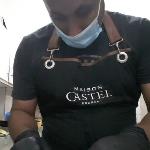 Información adicional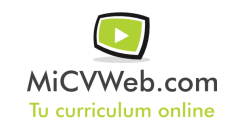 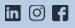 ExperienciaRestorant Tantra y Asia de Cuba  6/2012-7/2014
-- Selecciona -- ((Seleccionar)) 

atención al cliente y polifuncional FormaciónChef de Partida 11/2019FP1 (Formación Profesional). Hostelería Academia Culinaria del Pacifico. GuayaquilFormación ComplementariaHabilidades 